子育て広場便り　５月号　　　是非遊びに来てください(*^^*)どの子育て支援も、お子様やおうちの方のお友達づくりにもオススメですよ(^^♪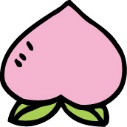 ももぐみ　※令和2年4月2日生まれ～令和3年4月1日生まれ対象5月11日（木）１０：００～１１：３０あさひ幼稚園で様々な遊びを親子で楽しむクラスです。第１回目は「あさひ幼稚園の中庭で遊ぼう！」です。アンパンマンの遊具・すべり台・お砂場等お子様の好きな遊びを親子で楽しみませんか？朝の集まりや絵本の時間もありますよ。ももぐみは年6回予定しています。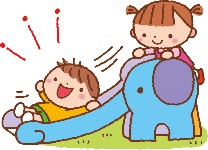 場所　　あさひ幼稚園　子育て支援ルーム 　　　　定員　　8組持ち物　水筒、タオルてんとうむしくらぶ　※令和4年4月2日生まれ～令和5年生まれ対象 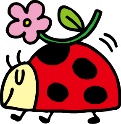 5月15日（月）１０：００～１１：３０わらべうたを歌いながら親子で触れあったり、講師より絵本の紹介をしてもらったりします。子どもにわらべうたをうたってあげると、今までぐずっていた子が落ち着いたり泣き止んだり・・・不思議な力のあるわらべうたを体験してみませんか。少しだけ子育てが楽になるヒントが含まれていると思います♪	場所　　あさひ幼稚園　子育て支援ルーム　　　　定員　　8組持ち物　水筒・タオル・オムツなどお子様に必要なおでかけセットみつばちくらぶ　※令和3年4月2日生まれ～令和4年4月1日生まれ対象5月22日（月）１０：００～１１：301歳児のプチ幼稚園体験ができます。お名前呼びをしたり、歌を歌ったり、絵本の読み聞かせがあったり・・・親子で幼稚園ごっこを楽しみませんか？また、今回はリトミックの体験もあります♪ピアノに合わせて親子一緒に歩いたり走ったり止まったり等体と心で音楽を感じる活動をします。感受性豊かなお子様が音楽を感じながら表現するかわいい姿が見られますよ(^^)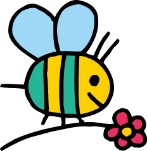 場所　　あさひ幼稚園　子育て支援ルーム　　　　定員　　8組持ち物　水筒、タオル美シリーズ講座・ピラティス　　※保護者対象　　　　　託児あります(*^^*)5月26日（金）１０：００～１１：30保護者の方の「キレイになりたい」を応援する講座です。「美シリーズ講座」は全3回を予定しており、第１回目は講師の方をお招きして、ピラティスを教えてもらいます(^_^)ピラティスはリハビリを目的に作られた運動法で、体幹やインナーマッスルを鍛えることでバランスの取れたしなやかな体作りができます。また、運動が苦手な方や、年齢・健康状態に関わらず、誰でも始めやすいプログラムです。初心者の方大歓迎！お母様だけでなく、お父様もご興味がありましたら、是非ご参加下さい(*^^*)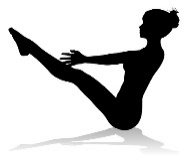 場所　　あさひ幼稚園　子育て支援ルーム　　　　定員　　8組持ち物　水筒、タオル　バスタオル(ある方はヨ